Doncaster Foodbank Project Manager Job Description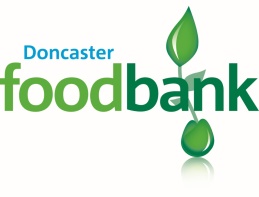 Responsible to: The trustees of Doncaster FoodbankResponsible for: Central management and coordination of the foodbank projectSalary: £24,000 per annum pro rata plus travel expensesPart-time: 22.5 hours per week with very occasional evening and weekend work. (Full time would be 37.5 hours per week). We anticipate that you will spend a reasonable amount of time helping to secure funding for the post and the project.  Temporary: This is a 2 year fixed term position (extension of contract is dependent on securing funding)Annual leave:  28 days leave including public holidays, pro rata for part time staffPlace of work:  You will normally be required to work at Christ Church, Thorne Road, Doncaster, DN1 2HG or at other locations in the course of your duties agreed with Doncaster Foodbank.Overall responsibility of the job: Oversee the operation of Doncaster Foodbank, with concern for its operational efficiency and standards in accordance with the Trussell Trust franchise model.  In partnership with the trustees and steering group, guide the development of the foodbank project, including its material resources, financial assets, reputation, partnerships and volunteer body.Specific responsibilities:Reporting to TrusteesReport in writing to the charity’s trustees at their regular meetings or at such special meetings as the trustees may callBring to the trustees’ attention any concerns about the running of the project or its future sustainability.Advise the trustees of exceptional events, such as complaints, major press contacts, accidents, external evaluations or risk to reputation  Strategic developmentGuide, manage and monitor the future development of the project.Organise and chair meetings of the steering group at least four times a year, where there is an agenda and minutes are takenTrussell Trust complianceComply with the terms of the foodbank franchise, including standard operating proceduresCommunicationsBe the main point of contact for enquiries, responding on behalf of the foodbank with assistance from any Administration Assistant or other ManagersFoodbank centres & VolunteersVisit the foodbank centres on a regular basisLiaise with Foodbank Centre Supervisors to monitor operational standards Oversee the recruitment of volunteers including reference checks, obtaining signed confidentiality agreements, facilitating volunteer training and support and maintaining volunteer records.Food storeLiaise with the volunteer Warehouse Manager to monitor operational efficiencySupport the Warehouse Manager to monitor Health and Safety, ensuring compliance with statutory requirements and good practiceFood suppliesLiaise with the Warehouse Manager to monitor stocks levels, issuing appeals as necessaryOrganise and run supermarket food collectionsDataBe familiar with the on-line data system, monitoring the key data indicatorsSupport data volunteers to ensure regular and accurate data of stock and vouchersEnsure the safeguarding of the on-line data system.Extract data for reports to the trustees and steering groupAgenciesLiaise with referral agencies to resolve any issues that may arise and nurture relationshipsPublic Relations Oversee regular prayer letters/newsletters to maintain engagement of supporters and partnersRespond to requests to speak about the foodbank’s work to organisations and churchesRepresent the foodbank at meetings of foodbank partners.Issue press releases as appropriate and respond to media enquiriesFinanceApply for and help secure funding for both the manager post and the projectDevelop links with the local business communityProvide the Treasurer with details of payments and receipts, and supporting documents, to enable proper accountingLiaise with the trustees and steering group to identify resources for central purchaseComply with the foodbank’s finance policyQuality AssuranceMonitor and take into consideration the views of stakeholdersUndertake the annual Quality Assurance visit from the Trussell TrustRequirements: Ability to guide, manage and monitor the future development of the projectExperience of managing peopleExperience of working or volunteering in an organisation that deploys volunteersAbility to meet the travel requirements associated with this role Key Skills:Good oral and written communicationConfident user of email, the Microsoft Office package and internetAbility to work independently and unsupervised with minimum supervisionNumerate and comfortable interpreting statistical dataAbility to develop good team working and moralePersonal attributes:	Passionate about tackling poverty Empathy and ability to work with people from disadvantaged, marginalised, or socially excluded backgroundsHonesty, reliability, enthusiasm and integrityWillingness to support and promote the Christian values of Doncaster FoodbankTraining Provided by Doncaster Foodbank:Induction training including use of the Foodbank Operating ManualSafeguarding children and adultsDoncaster Foodbank IT systems Health & Safety, Environmental Health and Manual Handling as appropriate Probationary period:Appointment will be subject to the satisfactory completion of a probationary period, initially of 6 months. Doncaster Foodbank is a charity founded on Christian principles. Not every member of the team is a Christian, but we all subscribe to the same values and trust that all new team members will too, irrespective of belief or background. 